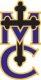 Fourth Grade News
April 29-May 3, 2019ILearn continues this week!  Be sure your child gets plenty of sleep and eats a good breakfast before coming to school.  Punctuality is VERY important so please arrive at school on time.This week’s tests: Friday: Science vocabulary quiz.  You’re child has cards they can use to study as well as Quizlet (link on Mrs. Lehmann’s webpage).AR POINTS:  Students must earn 19 points this quarter.  Points are due May 24thAdoration/Mass schedule for this week:Tuesday: 8:15-8:30 Adoration followed by simple Reposition  8:30-9:00 Mass (no music)4th grade servers: Annie Verslype, Millie Mammolenti							Friday: 8:15-8:30 Adoration and Benediction 8:30-9:15 Mass (music)4th grade servers: Annie Verslype, Millie MammolentiCantors: Anna Mitchell, Taylor GeigerMath: After a quick review of adding fractions, students will learn how to subtract fractions.  We’ll also model mixed numbers and possibly learn how to add mixed numbers.Religion: This week we’ll begin our study of the Beatitudes.Science: Students will learn about the relationship between force, mass, and energy.  We’ll read a lesson in our textbook, then conduct a couple of investigations using our K’Nex vehicles.Reading/Writing/Grammar:   In reading, we will be continue reading Stone Fox.  We will be working on reviewing reading skills from this year.  We will focus on problem solvingSocial Studies: We will continuing discussing Indiana’s Government. ClassMondayTuesdayWednesdayThursdayFridayLehman/UnderwoodWriting/GrammarNoneNoneNoneNoneNoneLehman/UnderwoodSocial StudiesNoneNoneNoneNoneNoneLehmann/UnderwoodReading/SpellingRead for ARRead for ARRead for ARRead for ARRead for AR